Постановление Правительства РФ от 29 июня 2016 г. № 603 “О внесении изменений в некоторые акты Правительства Российской Федерации по вопросам предоставления коммунальных услуг”1 июля 2016 Правительство Российской Федерации постановляет:1. Утвердить прилагаемые изменения, которые вносятся в акты Правительства Российской Федерации по вопросам предоставления коммунальных услуг.2. Установить, что органы государственной власти субъектов Российской Федерации вправе принять в отношении всех или отдельных муниципальных образований, расположенных на территории субъекта Российской Федерации, решение об изменении способа осуществления потребителями оплаты коммунальной услуги по отоплению (в течение отопительного периода или равномерно в течение календарного года). Указанное решение принимается не чаще одного раза в год в срок до 1 октября и подлежит опубликованию на официальном сайте органа государственной власти субъекта Российской Федерации в информационно-телекоммуникационной сети "Интернет" в течение 5 рабочих дней со дня его принятия.3. Установить, что до вступления в силу принятого в установленном порядке органами государственной власти субъекта Российской Федерации решения об изменении способа оплаты коммунальной услуги по отоплению размер платы за коммунальную услугу по отоплению определяется в порядке, установленном Правилами предоставления коммунальных услуг собственникам и пользователям помещений в многоквартирных домах и жилых домов, утвержденными постановлением Правительства Российской Федерации от 6 мая 2011 г. № 354 "О предоставлении коммунальных услуг собственникам и пользователям помещений в многоквартирных домах и жилых домов", с учетом способа оплаты коммунальной услуги по отоплению (в течение отопительного периода или равномерно в течение календарного года), используемого при осуществлении расчетов с потребителями по состоянию на дату вступления в силу настоящего постановления.4. Установить, что пункт 2.4 приложения № 2 к Правилам предоставления коммунальных услуг собственникам и пользователям помещений в многоквартирных домах и жилых домов, утвержденным постановлением Правительства Российской Федерации от 6 мая 2011 г. № 354 "О предоставлении коммунальных услуг собственникам и пользователям помещений в многоквартирных домах и жилых домов", действует до 1 января 2020 г.5. Настоящее постановление вступает в силу со дня его официального опубликования.Изменения,
которые вносятся в акты Правительства Российской Федерации по вопросам предоставления коммунальных услуг
(утв. постановлением Правительства РФ от 29 июня 2016 г. № 603)1. Пункты 3.1, 5.1, 7.1, 8.1, 9.1 18.1, 22.1, 26.1, 27.1, 29.1, 36.1, 37.1 и 39.1 приложения № 1 к Правилам установления и определения нормативов потребления коммунальных услуг, утвержденным постановлением Правительства Российской Федерации от 23 мая 2006 г. № 306 "Об утверждении Правил установления и определения нормативов потребления коммунальных услуг" (Собрание законодательства Российской Федерации, 2006, № 22 ст. 2338; 2013, № 16, ст. 1972; 2014, № 52, ст. 7773), признать утратившими силу.2. В Правилах предоставления коммунальных услуг собственникам и пользователям помещений в многоквартирных домах и жилых домов, утвержденных постановлением Правительства Российской Федерации от 6 мая 2011 г. № 354 "О предоставлении коммунальных услуг собственникам и пользователям помещений в многоквартирных домах и жилых домов" (Собрание законодательства Российской Федерации, 2011, № 22, ст. 3168; 2012, № 36, ст. 4908; 2013, № 16, ст. 1972; № 21, ст. 2648; № 31, ст. 4216; № 39, ст. 4979; 2014, № 8, ст. 811; № 9, ст. 919; № 14, ст. 1627; 2015, № 9, ст. 1316; № 37, ст. 5153; 2016, № 1, ст. 244):а) в абзаце восьмом пункта 2 слово "общедомовой" заменить словом "общедомовый";б) пункт 42 после абзаца второго дополнить абзацем следующего содержания:"При наличии технической возможности установки приборов учета холодной воды, горячей воды и (или) электрической энергии размер платы за коммунальную услугу по холодному водоснабжению, горячему водоснабжению и (или) электроснабжению, предоставленную потребителю в жилом помещении в многоквартирном доме, определяется по формуле 4.1 приложения № 2 к настоящим Правилам исходя из норматива потребления коммунальной услуги по холодному водоснабжению, горячему водоснабжению и (или) электроснабжению с учетом повышающего коэффициента, а в случае установления двухкомпонентных тарифов на горячую воду размер платы за коммунальную услугу по горячему водоснабжению, предоставленную потребителю за расчетный период в жилом помещении в многоквартирном доме, определяется по формуле 23.1 приложения № 2 к настоящим Правилам исходя из норматива потребления горячей воды с учетом повышающего коэффициента.";в) пункт 42.1 изложить в следующей редакции:"42.1. Оплата коммунальной услуги по отоплению осуществляется одним из двух способов - в течение отопительного периода либо равномерно в течение календарного года.При отсутствии коллективного (общедомового) прибора учета тепловой энергии в многоквартирном доме, а также индивидуального прибора учета тепловой энергии в жилом доме размер платы за коммунальную услугу по отоплению определяется по формулам 2 и 2.1 приложения № 2 к настоящим Правилам исходя из норматива потребления коммунальной услуги по отоплению.При наличии технической возможности установки коллективного (общедомового) прибора учета тепловой энергии в многоквартирном доме размер платы за коммунальную услугу по отоплению определяется по формулам 2.2 и 2.3 приложения № 2 к настоящим Правилам исходя из норматива потребления коммунальной услуги по отоплению с учетом повышающего коэффициента.В многоквартирном доме, который оборудован коллективным (общедомовым) прибором учета тепловой энергии и в котором не все жилые или нежилые помещения оборудованы индивидуальными и (или) общими (квартирными) приборами учета (распределителями) тепловой энергии, размер платы за коммунальную услугу по отоплению в помещении определяется по формулам 3, 3.1 и 3.2 приложения № 2 к настоящим Правилам исходя из показаний коллективного (общедомового) прибора учета тепловой энергии.В многоквартирном доме, который оборудован коллективным (общедомовым) прибором учета тепловой энергии и в котором все жилые и нежилые помещения оборудованы индивидуальными и (или) общими (квартирными) приборами учета (распределителями) тепловой энергии, размер платы за коммунальную услугу по отоплению в помещении определяется по формулам 3.3 и 3.4 приложения № 2 к настоящим Правилам исходя из показаний индивидуальных и (или) общих (квартирных) приборов учета тепловой энергии и показаний коллективного (общедомового) прибора учета тепловой энергии.При выборе способа оплаты коммунальной услуги по отоплению в течение отопительного периода при открытой системе теплоснабжения (горячего водоснабжения), в случае если узел учета тепловой энергии многоквартирного дома оснащен коллективным (общедомовым) прибором учета тепловой энергии, учитывающим общий объем (количество) тепловой энергии, потребленной на нужды отопления и горячего водоснабжения, для определения размера платы за коммунальную услугу по отоплению в соответствии с положениями абзацев четвертого и пятого настоящего пункта объем (количество) тепловой энергии, потребленной за расчетный период на нужды отопления, в течение отопительного периода определяется как разность объема (количества) потребленной за расчетный период тепловой энергии, определенного по показаниям коллективного (общедомового) прибора учета тепловой энергии, которым оборудован многоквартирный дом, и произведения объема (количества) потребленной за расчетный период тепловой энергии, использованной на подогрев воды в целях предоставления коммунальной услуги по горячему водоснабжению, определенного исходя из норматива расхода тепловой энергии, использованной на подогрев воды в целях предоставления коммунальной услуги по горячему водоснабжению, и объема (количества) горячей воды, потребленной в жилых и нежилых помещениях многоквартирного дома и на общедомовые нужды.При выборе способа оплаты коммунальной услуги по отоплению в течение отопительного периода, в случае если при открытой системе теплоснабжения (горячего водоснабжения) в многоквартирном доме коллективные (общедомовые) приборы учета установлены раздельно в системе отопления и в системе горячего водоснабжения, размер платы за коммунальную услугу по отоплению определяется в соответствии с положениями абзацев четвертого и пятого настоящего пункта.";г) дополнить пунктом 42.2 следующего содержания:"42.2. Способ оплаты коммунальной услуги по отоплению в течение отопительного периода применяется с начала отопительного периода в году, следующем за годом, в котором органом государственной власти субъекта Российской Федерации принято решение о выборе такого способа, а способ оплаты коммунальной услуги по отоплению равномерно в течение календарного года - с 1 июля года, следующего за годом, в котором органом государственной власти субъекта Российской Федерации принято решение о выборе такого способа.В случае принятия органом государственной власти субъекта Российской Федерации решения об изменении способа оплаты коммунальной услуги по отоплению исполнитель осуществляет перерасчет размера платы за коммунальную услугу по отоплению в I квартале календарного года, следующего за годом, в котором происходит изменение способа оплаты, в соответствии с формулой 6.1 приложения № 2 к настоящим Правилам.";д) в абзаце шестом пункта 43 слова "в соответствии с формулами 2 и 3 приложения № 2 к настоящим Правилам исходя из расчетной величины потребления тепловой энергии, равной применяемому в таком многоквартирном доме нормативу потребления коммунальной услуги отопления" заменить словами "в соответствии с пунктом 42.1 настоящих Правил";е) пункт 44 изложить в следующей редакции:"44. Размер платы за коммунальную услугу, предоставленную на общедомовые нужды в многоквартирном доме, оборудованном коллективным (общедомовым) прибором учета, за исключением коммунальной услуги по отоплению, определяется в соответствии с формулой 10 приложения № 2 к настоящим Правилам.При этом распределяемый в соответствии с формулами 11 - 14 приложения № 2 к настоящим Правилам между потребителями объем коммунальной услуги, предоставленной на общедомовые нужды за расчетный период, не может превышать объема коммунальной услуги, рассчитанного исходя из нормативов потребления коммунальной услуги, предоставленной на общедомовые нужды, за исключением случаев, когда общим собранием собственников помещений в многоквартирном доме, проведенным в установленном порядке, принято решение о распределении объема коммунальной услуги в размере превышения объема коммунальной услуги, предоставленной на общедомовые нужды, определенного исходя из показаний коллективного (общедомового) прибора учета, над объемом, рассчитанным исходя из нормативов потребления коммунальной услуги, предоставленной на общедомовые нужды, между всеми жилыми и нежилыми помещениями пропорционально размеру общей площади каждого жилого и нежилого помещения.При расчете платы за коммунальную услугу, предоставленную на общедомовые нужды потребителю в нежилом помещении, используются цены (тарифы), установленные для населения.В случае если общедомовый (коллективный) и все индивидуальные (квартирные) приборы учета имеют одинаковые функциональные возможности по определению объемов потребления коммунальной услуги дифференцированно по времени суток или по иным критериям, отражающим степень использования коммунальных ресурсов, объемы коммунальной услуги, предоставленной за расчетный период на общедомовые нужды, определяются раздельно по каждому времени суток или иному критерию и распределяются между потребителями в соответствии с абзацем первым настоящего пункта. В иных случаях объем коммунальной услуги, предоставленной за расчетный период на общедомовые нужды, определяется и распределяется между потребителями в многоквартирном доме согласно абзацу первому настоящего пункта без учета дифференциации этого объема по времени суток или по иным критериям, отражающим степень использования коммунальных ресурсов.";ж) в пункте 59.1:после слов "пункта 44 настоящих Правил," дополнить словами "а также плата за коммунальную услугу отопления";слово "определяется" заменить словом "определяются"; слово "общедомовой" заменить словом "общедомовый";з) пункт 60.1 изложить в следующей редакции:"60.1. По истечении указанного в пункте 59.1 настоящих Правил предельного количества расчетных периодов, за которые плата за коммунальную услугу, предоставленную на общедомовые нужды, и плата за коммунальную услугу по отоплению определяются по данным, предусмотренным указанным пунктом, в случае если собственники помещений в многоквартирном доме не обеспечили в установленном порядке восстановление работоспособности вышедшего из строя или замену утраченного ранее и введенного в эксплуатацию коллективного (общедомового) прибора учета, а также замену такого прибора учета по истечении срока его эксплуатации, плата за коммунальные услуги за расчетный период рассчитывается:за коммунальную услугу, предоставленную на общедомовые нужды, за исключением коммунальной услуги по отоплению, - в порядке, указанном в пункте 48 настоящих Правил;за коммунальную услугу по отоплению - в порядке, указанном в пункте 42.1 настоящих Правил.При недопуске 2 и более раз потребителем в занимаемое им жилое и (или) нежилое помещение исполнителя для проверки состояния установленных и введенных в эксплуатацию индивидуальных, общих (квартирных) приборов учета, проверки достоверности представленных сведений о показаниях таких приборов учета и при условии составления исполнителем акта об отказе в допуске к прибору учета показания такого прибора учета, предоставленные потребителем, не учитываются при расчете платы за коммунальные услуги до даты подписания акта проведения указанной проверки. В таком случае размер платы за коммунальные услуги рассчитывается в соответствии с формулами 4.1 и 23.1 приложения № 2 к настоящим Правилам начиная с расчетного периода, в котором исполнителем составлен такой акт.";и) пункт 60.2 признать утратившим силу;к) в приложении № 2 к указанным Правилам:пункт 2 изложить в следующей редакции:"2. Размер платы за коммунальную услугу по отоплению в i-м не оборудованном индивидуальным прибором учета тепловой энергии жилом доме и размер платы за коммунальную услугу по отоплению в i-м жилом или нежилом помещении в многоквартирном доме, который не оборудован коллективным (общедомовым) прибором учета тепловой энергии, согласно пунктам 42.1 и 43 Правил при осуществлении оплаты в течение отопительного периода определяется по формуле 2:,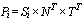 где:- общая площадь i-го помещения (жилого или нежилого) в многоквартирном доме или общая площадь жилого дома;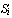 - норматив потребления коммунальной услуги по отоплению;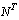 - тариф на тепловую энергию, установленный в соответствии с законодательством Российской Федерации.";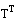 дополнить пунктами 2.1 - 2.4 следующего содержания:"2.1. Размер платы за коммунальную услугу по отоплению в i-м не оборудованном индивидуальным прибором учета тепловой энергии жилом доме и размер платы за коммунальную услугу по отоплению в i-м жилом или нежилом помещении в многоквартирном доме, который не оборудован коллективным (общедомовым) прибором учета тепловой энергии, согласно пунктам 42.1 и 43 Правил при осуществлении оплаты коммунальной услуги по отоплению равномерно в течение календарного года определяется по формуле 2.1:,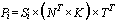 где:- общая площадь i-го помещения (жилого или нежилого) в многоквартирном доме или общая площадь жилого дома;- норматив потребления коммунальной услуги по отоплению;К - коэффициент периодичности внесения потребителями платы за коммунальную услугу по отоплению, определяемый путем деления количества полных месяцев отопительного периода в году на количество календарных месяцев в году;- тариф на тепловую энергию, установленный в соответствии с законодательством Российской Федерации.2.2. В случае наличия технической возможности установки коллективного (общедомового) прибора учета тепловой энергии размер платы за коммунальную услугу по отоплению в i-м жилом или нежилом помещении в многоквартирном доме, который не оборудован коллективным (общедомовым) прибором учета тепловой энергии, определяется при осуществлении оплаты в течение отопительного периода по формуле 2.2:,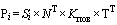 где:- общая площадь i-го помещения (жилого или нежилого) в многоквартирном доме;- норматив потребления коммунальной услуги по отоплению;- повышающий коэффициент, величина которого в 2016 году принимается равной 1,4, а с 1 января 2017 г. - 1,5. Этот коэффициент не применяется при наличии акта обследования на предмет установления наличия (отсутствия) технической возможности установки коллективного (общедомового) прибора учета тепловой энергии, подтверждающего отсутствие технической возможности установки такого прибора учета, начиная с расчетного периода, в котором составлен такой акт;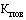 - тариф на тепловую энергию, установленный в соответствии с законодательством Российской Федерации.2.3. В случае наличия технической возможности установки коллективного (общедомового) прибора учета тепловой энергии размер платы за коммунальную услугу по отоплению в i-м жилом или нежилом помещении в многоквартирном доме, который не оборудован коллективным (общедомовым) прибором учета тепловой энергии, определяется при осуществлении оплаты коммунальной услуги по отоплению равномерно в течение календарного года по формуле 2.3:,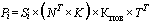 где:- общая площадь i-го помещения (жилого или нежилого) в многоквартирном доме;- норматив потребления коммунальной услуги по отоплению;К - коэффициент периодичности внесения потребителями платы за коммунальную услугу по отоплению, определяемый путем деления количества полных месяцев отопительного периода в году на количество календарных месяцев в году;- повышающий коэффициент, величина которого в 2016 году принимается равной 1,4, а с 1 января 2017 г. - 1,5. Этот коэффициент не применяется при наличии акта обследования на предмет установления наличия (отсутствия) технической возможности установки коллективного (общедомового) прибора учета тепловой энергии, подтверждающего отсутствие технической возможности установки такого прибора учета, начиная с расчетного периода, в котором составлен такой акт;- тариф на тепловую энергию, установленный в соответствии с законодательством Российской Федерации.2.4. В случае использования при расчете размера платы за коммунальную услугу по отоплению нормативов потребления коммунальной услуги по отоплению, действовавших по состоянию на 30 июня 2012 г., рассчитанных исходя из оплаты коммунальной услуги равномерно в течение календарного года, размер платы за коммунальную услугу по отоплению в i-м не оборудованном индивидуальным прибором учета тепловой энергии жилом доме и размер платы за коммунальную услугу по отоплению в i-м жилом или нежилом помещении в многоквартирном доме, который не оборудован коллективным (общедомовым) прибором учета тепловой энергии, согласно пунктам 42.1 и 43 Правил при осуществлении оплаты в течение отопительного периода определяется по формуле 2.";пункты 3 и 3.1 изложить в следующей редакции:"3. Размер платы за коммунальную услугу по отоплению в i-м жилом или нежилом помещении в многоквартирном доме, который оборудован коллективным (общедомовым) прибором учета тепловой энергии и в котором не все жилые и нежилые помещения оборудованы индивидуальными (или) общими (квартирными) приборами учета тепловой энергии, согласно пунктам 42.1 и 43 Правил определяется при осуществлении оплаты в течение отопительного сезона по формуле 3:,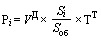 где:- объем (количество) потребленной за расчетный период тепловой энергии, определенный по показаниям коллективного (общедомового) прибора учета тепловой энергии, которым оборудован многоквартирный дом.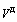 В случаях, предусмотренных пунктами 42.1 и 59.1 Правил, для расчета размера платы за коммунальные услуги используется объем (количество) коммунального ресурса, определенный в соответствии с положениями указанных пунктов;- общая площадь i-го помещения (жилого или нежилого) в многоквартирном доме;- общая площадь всех жилых и нежилых помещений в многоквартирном доме;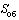 - тариф на тепловую энергию, установленный в соответствии с законодательством Российской Федерации.3.1. Размер платы за коммунальную услугу по отоплению в i-м жилом или нежилом помещении в многоквартирном доме, который оборудован коллективным (общедомовым) прибором учета тепловой энергии и в котором не все жилые и нежилые помещения оборудованы индивидуальными (или) общими (квартирными) приборами учета тепловой энергии, согласно пунктам 42.1 и 43 Правил определяется при осуществлении оплаты коммунальной услуги по отоплению равномерно в течение календарного года по формуле 3.1:,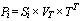 где:- общая площадь i-го помещения (жилого или нежилого) в многоквартирном доме;- среднемесячный объем потребления тепловой энергии на отопление за предыдущий год, определенный как отношение объема тепловой энергии исходя из показаний коллективного (общедомового) прибора учета тепловой энергии, которым оборудован многоквартирный дом, за предыдущий год к количеству календарных месяцев в году и к общей площади всех жилых и нежилых помещений в многоквартирном доме. При отсутствии показаний общедомового прибора учета за предыдущий год среднемесячный объем потребления тепловой энергии определяется исходя из норматива потребления коммунальной услуги по отоплению;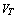 - тариф на тепловую энергию, установленный в соответствии с законодательством Российской Федерации.";дополнить пунктами 3.2 - 3.4 следующего содержания:"3.2. Размер платы за коммунальную услугу по отоплению в i-м жилом или нежилом помещении в многоквартирном доме, определенный по формуле 3.1, один раз в год корректируется исполнителем по формуле 3.2:,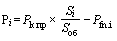 где:- размер платы за тепловую энергию, определенный исходя из показаний коллективного (общедомового) прибора учета, установленного в многоквартирном доме;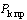 - общая площадь i-го помещения (жилого или нежилого) в многоквартирном доме;- общая площадь всех жилых и нежилых помещений в многоквартирном доме;- общий размер платы за коммунальную услугу по отоплению в i-м жилом или нежилом помещении в многоквартирном доме за прошедший год.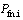 3.3. Размер платы за коммунальную услугу по отоплению в жилом или нежилом помещении в многоквартирном доме, который оборудован коллективным (общедомовым) прибором учета тепловой энергии и в котором все жилые и нежилые помещения оборудованы индивидуальными и (или) общими (квартирными) приборами учета (распределителями) тепловой энергии, согласно пунктам 42.1 и 43 Правил определяется по формуле 3.3:,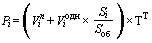 где:- объем (количество) потребленной за расчетный период в i-м жилом или нежилом помещении в многоквартирном доме тепловой энергии, определенный при осуществлении оплаты коммунальной услуги по отоплению в течение отопительного сезона по показаниям индивидуального или общего (квартирного) прибора учета в i-м жилом или нежилом помещении, а при оплате равномерно в течение календарного года - исходя из среднемесячного объема потребления тепловой энергии на отопление в i-м жилом или нежилом помещении по показаниям индивидуального или общего (квартирного) прибора учета за предыдущий год;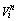 - объем (количество) тепловой энергии, предоставленный за расчетный период в многоквартирный дом, оборудованный коллективным (общедомовым) прибором учета тепловой энергии, за исключением объема (количества) тепловой энергии, потребленного во всех жилых или нежилых помещениях в многоквартирном доме, который определяется по формуле: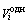 ,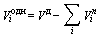 где - объем (количество) потребленной за расчетный период в многоквартирном доме тепловой энергии, определенный при осуществлении оплаты коммунальной услуги по отоплению в течение отопительного сезона по показаниям коллективного (общедомового) прибора учета, а при оплате равномерно в течение календарного года - исходя из среднемесячного объема потребления тепловой энергии на отопление в многоквартирном доме по показаниям коллективного (общедомового) прибора учета за предыдущий год;- общая площадь i-го помещения (жилого или нежилого) в многоквартирном доме;- общая площадь всех жилых и нежилых помещений в многоквартирном доме;- тариф на тепловую энергию, установленный в соответствии с законодательством Российской Федерации.В случаях, предусмотренных пунктами 59 и 59.1 Правил, для расчета размера платы за коммунальную услугу по отоплению используется объем (количество) коммунального ресурса, определенный в соответствии с положениями указанных пунктов.3.4. Размер платы за коммунальную услугу по отоплению в i-м жилом или нежилом помещении в многоквартирном доме, определенный по формуле 3.3, при оплате равномерно в течение календарного года корректируется один раз в год исполнителем по формуле 3.4:,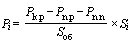 где:- размер платы за тепловую энергию, потребленную за прошедший год в многоквартирном доме, определенный исходя из показаний коллективного (общедомового) прибора учета и тарифа на тепловую энергию, утвержденного в соответствии с законодательством Российской Федерации;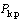 - размер платы за тепловую энергию, потребленную за прошедший год во всех жилых и нежилых помещениях в многоквартирном доме, оборудованных приборами учета, определенный исходя из показаний индивидуальных приборов учета, в коммунальных квартирах - общих (квартирных) приборов учета и тарифа на тепловую энергию, утвержденного в соответствии с законодательством Российской Федерации;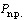 - размер платы за объем (количество) тепловой энергии, потребленной за прошедший год в многоквартирном доме, оборудованном коллективным (общедомовым) прибором учета тепловой энергии, за исключением объема (количества) тепловой энергии, потребленной за прошедший год во всех жилых или нежилых помещениях в многоквартирном доме, который определяется по формуле: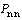 ,где:- объем (количество) потребленной за прошедший год в многоквартирном доме тепловой энергии, определенный при осуществлении оплаты коммунальной услуги по отоплению в течение отопительного сезона по показаниям коллективного (общедомового) прибора учета, а при оплате равномерно в течение календарного года - исходя из среднемесячного объема потребления тепловой энергии на отопление в многоквартирном доме по показаниям коллективного (общедомового) прибора учета за предыдущий год;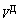 - объем (количество) потребленной за расчетный период в i-м жилом или нежилом помещении в многоквартирном доме тепловой энергии, определенный при осуществлении оплаты коммунальной услуги по отоплению в течение отопительного сезона по показаниям индивидуального или общего (квартирного) прибора учета в i-м жилом или нежилом помещении, а при оплате равномерно в течение календарного года - исходя из среднемесячного объема потребления тепловой энергии на отопление в i-м жилом или нежилом помещении по показаниям индивидуального или общего (квартирного) прибора учета за предыдущий год.В случаях, предусмотренных пунктами 59 и 59.1 Правил, для расчета размера платы за коммунальные услуги используется объем (количество) коммунального ресурса, определенный в соответствии с положениями указанных пунктов;- общая площадь всех жилых и нежилых помещений в многоквартирном доме;- общая площадь i-го помещения (жилого или нежилого) в многоквартирном доме.";пункт 4 дополнить подпунктом "а.1" следующего содержания:"а.1) в i-м жилом помещении, не оборудованном индивидуальным или общим (квартирным) прибором учета холодной воды, горячей воды и электрической энергии, при наличии технической возможности установки таких приборов учета согласно пункту 42 Правил определяется по формуле 4.1:,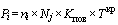 где:- количество граждан, постоянно и временно проживающих в i-м жилом помещении;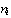 - норматив потребления j-й коммунальной услуги;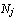 - повышающий коэффициент, величина которого в 2016 году принимается равной 1,4, а с 1 января 2017 г. - 1,5. Этот коэффициент не применяется, если потребителем предоставлен акт обследования на предмет установления наличия (отсутствия) технической возможности установки индивидуального, общего (квартирного) прибора учета холодной воды, горячей воды и (или) электрической энергии, подтверждающий отсутствие технической возможности установки такого прибора учета, начиная с расчетного периода, в котором составлен такой акт;- тариф (цена) на коммунальный ресурс, установленный в соответствии с законодательством Российской Федерации;";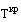 дополнить пунктом 6.1 следующего содержания:"6.1. В случаях, предусмотренных пунктом 42.2, размер платы за коммунальную услугу по отоплению в i-м помещении (жилом или нежилом) в многоквартирном доме или в жилом доме корректируется по формуле 6.1:,где:- размер платы за тепловую энергию, потребленную за истекший год в многоквартирном доме, определенный исходя из показаний коллективного (общедомового) прибора учета, установленного в многоквартирном доме или в жилом доме, определенный исходя из показаний индивидуального прибора учета тепловой энергии, а при отсутствии указанных приборов учета - из нормативов потребления;- общая площадь i-го помещения (жилого или нежилого) в многоквартирном доме или общая площадь жилого дома;- общая площадь всех жилых и нежилых помещений в многоквартирном доме или общая площадь жилого дома;- общий размер платы за коммунальную услугу по отоплению в i-м помещении (жилом или нежилом) в многоквартирном доме или в жилом доме за прошедший год.";дополнить пунктом 26.1 следующего содержания:"26.1. В случае наличия технической возможности установки прибора учета горячей воды размер платы за коммунальную услугу по горячему водоснабжению в i-м жилом или нежилом помещении определяется по формуле 23.1:,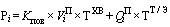 где:- повышающий коэффициент, величина которого в 2016 году принимается равной 1,4, а с 1 января 2017 г. - 1,5. Этот коэффициент не применяется, если потребителем предоставлен акт обследования на предмет установления наличия (отсутствия) технической возможности установки индивидуального, общего (квартирного) прибора учета холодной воды, горячей воды и (или) электрической энергии, подтверждающий отсутствие технической возможности установки такого прибора учета, начиная с расчетного периода, в котором составлен такой акт;- объем потребленной за расчетный период в i-м жилом или нежилом помещении горячей воды, определенный по показаниям индивидуального или общего (квартирного) прибора учета в i-м жилом или нежилом помещении. При отсутствии приборов учета объем потребленной горячей воды определяется: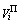 в жилом помещении - исходя из нормативов потребления горячей воды в жилом помещении и количества граждан, постоянно и временно проживающих в i-м жилом помещении;в нежилом помещении - из расчетного объема, определенного в соответствии с пунктом 43 Правил;- компонент на холодную воду, являющийся составной частью установленного в соответствии с законодательством Российской Федерации тарифа на горячую воду (горячее водоснабжение);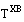 - объем (количество) тепловой энергии, используемой на подогрев воды в целях предоставления коммунальной услуги по горячему водоснабжению за расчетный период в i-м жилом или нежилом помещении, рассчитываемый как произведение и утвержденного норматива расхода тепловой энергии, используемой на подогрев воды в целях предоставления коммунальной услуги по горячему водоснабжению;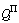 - компонент на тепловую энергию, являющийся составной частью установленного в соответствии с законодательством Российской Федерации тарифа на горячую воду (горячее водоснабжение).".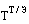 3. В Правилах, обязательных при заключении управляющей организацией или товариществом собственников жилья либо жилищным кооперативом или иным специализированным потребительским кооперативом договоров с ресурсоснабжающими организациями, утвержденных постановлением Правительства Российской Федерации от 14 февраля 2012 г. № 124 "О правилах, обязательных при заключении договоров снабжения коммунальными ресурсами для целей оказания коммунальных услуг" (Собрание законодательства Российской Федерации, 2012, № 8, ст. 1040; 2013, № 31, ст. 4216; 2014, № 9, ст. 919; 2016, № 1, ст. 244):а) абзац третий пункта 2 изложить в следующей редакции: "исполнитель" - юридическое лицо независимо от организационно-правовой формы или индивидуальный предприниматель, на которых возложена обязанность по содержанию общего имущества в многоквартирном доме и (или) предоставляющие потребителю коммунальные услуги в случаях, если договором управления многоквартирным домом, в том числе заключенным товариществом или кооперативом с управляющей организацией, либо уставом товарищества или кооператива возложена обязанность по предоставлению потребителям коммунальных услуг;";б) пункт 4 изложить в следующей редакции:"4. Управляющая организация, товарищество или кооператив, на которые в соответствии с договором управления многоквартирным домом, в том числе заключенным товариществом или кооперативом с управляющей организацией, либо уставом товарищества или кооператива возложена обязанность по содержанию общего имущества многоквартирного дома и (или) по предоставлению потребителям коммунальных услуг, обращаются в ресурсоснабжающую организацию для заключения договора ресурсоснабжения.";в) в абзаце четвертом пункта 5 слова ", в том числе о предоставлении коммунальных услуг кооперативом" исключить;г) подпункт "б" пункта 6 изложить в следующей редакции:"б) документы, подтверждающие наличие у исполнителя обязанности по содержанию общего имущества в многоквартирном доме и (или) обязанности по предоставлению соответствующей коммунальной услуги потребителям, пользующимся помещениями в многоквартирном доме (жилым домом) (при наличии такой обязанности), указанном в заявке (оферте);";д) абзац первый пункта 13 заменить текстом следующего содержания:"13. Основаниями для отказа ресурсоснабжающей организацией от заключения договора ресурсоснабжения являются:отсутствие технологического присоединения (подключения) многоквартирного дома (жилого дома) либо общих сетей инженерно-технического обеспечения, которыми объединены жилые дома, к соответствующим централизованным сетям инженерно-технического обеспечения;наличие предусмотренного частью 17 статьи 12 Федерального закона от 29 июня 2015 г. № 176-ФЗ "О внесении изменений в Жилищный кодекс Российской Федерации и отдельные законодательные акты Российской Федерации" договора ресурсоснабжения;наличие предусмотренного частью 18 статьи 12 указанного Федерального закона решения о сохранении порядка предоставления коммунальных услуг и расчетов за коммунальные услуги (ресурсы, необходимые для предоставления коммунальных услуг);отсутствие у управляющей организации лицензии на осуществление предпринимательской деятельности по управлению многоквартирным домом - для управляющей организации;отсутствие обязанности ресурсоснабжающей организации заключить договор ресурсоснабжения с любым обратившимся к ней лицом в случаях, предусмотренных нормативными правовыми актами в сфере ресурсоснабжения.";е) пункт 18 дополнить подпунктом "е.1" следующего содержания:"е.1) обязательства ресурсоснабжающей организации по передаче исполнителю показаний индивидуальных, общих (квартирных) приборов учета и (или) иной информации, используемой для определения объемов потребления коммунального ресурса, сроки и порядок передачи указанной информации, а также обязанность ресурсоснабжающей организации уведомлять исполнителя о сроках проведения ресурсоснабжающей организацией проверки достоверности представленных потребителем сведений о показаниях указанных приборов учета и (или) проверки их состояния и право представителей исполнителя участвовать в таких проверках в случаях, предусмотренных пунктом 21.1 настоящих Правил;";ж) пункт 20 после слов "должны позволять исполнителю обеспечить" дополнить словами "надлежащее содержание общего имущества в многоквартирном доме, а также";з) в пункте 21:в подпункте "а" слова "по договору ресурсоснабжения" исключить;в абзаце первом подпункта "в":после слов "объем коммунального ресурса" дополнить словами "(за исключением объема сточных вод)";слова "по договору ресурсоснабжения" исключить;слова "в случае" заменить словами "по истечении 2 месяцев после";и) дополнить пунктом 211 следующего содержания:"21.1. При наличии предусмотренного частью 18 статьи 12 Федерального закона от 29 июня 2015 г. № 176-ФЗ "О внесении изменений в Жилищный кодекс Российской Федерации и отдельные законодательные акты Российской Федерации" решения о сохранении порядка предоставления коммунальных услуг и расчетов за коммунальные услуги, наличии договора ресурсоснабжения, предусмотренного частью 17 статьи 12 указанного Федерального закона, а также в случае реализации права, предусмотренного пунктом 30 настоящих Правил, порядок определения объемов коммунального ресурса, поставляемого по договору ресурсоснабжения, заключенному исполнителем в целях содержания общего имущества многоквартирного дома, за исключением объемов отводимых сточных вод, устанавливается с учетом следующего:а) объем коммунального ресурса, подлежащий оплате исполнителем по договору ресурсоснабжения в отношении многоквартирного дома, оборудованного коллективным (общедомовым) прибором учета, определяется на основании показаний указанного прибора учета за расчетный период (расчетный месяц) по формуле:,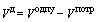 где:- объем коммунального ресурса, определенный по показаниям коллективного (общедомового) прибора учета за расчетный период (расчетный месяц);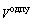 - объем коммунального ресурса, подлежащий оплате потребителями в многоквартирном доме, определенный за расчетный период (расчетный месяц) в соответствии с Правилами предоставления коммунальных услуг. В случае если величина превышает или равна величине , то объем коммунального ресурса, подлежащий оплате исполнителем по договору ресурсоснабжения в отношении многоквартирного дома за расчетный период (расчетный месяц), принимается равным 0;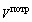 б) объем коммунального ресурса, подлежащий оплате исполнителем по договору ресурсоснабжения в отношении многоквартирного дома в случае выхода из строя, утраты ранее введенного в эксплуатацию коллективного (общедомового) прибора учета или истечения срока его эксплуатации, за расчетный период (расчетный месяц) определяется по формуле:,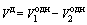 где:и определяются в соответствии с пунктом 21 настоящих Правил. В случае если величина больше или равна величине , объем коммунального ресурса, подлежащий оплате исполнителем по договору ресурсоснабжения в отношении многоквартирного дома за расчетный период (расчетный месяц), принимается равным 0;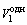 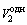 в) объем коммунального ресурса, поставляемого в многоквартирный дом, не оборудованный коллективным (общедомовым) прибором учета при наличии технической возможности его установки, определяется за расчетный период (расчетный месяц) по формуле:,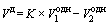 где:К - повышающий коэффициент, величина которого в 2016 году принимается равной 1,4, а с 1 января 2017 г. - 1,5. Этот коэффициент не применяется при наличии акта обследования на предмет установления наличия (отсутствия) технической возможности установки коллективного (общедомового) прибора учета коммунальных ресурсов, подтверждающего отсутствие технической возможности установки такого прибора учета, начиная с расчетного периода, в котором составлен такой акт;- определяется в соответствии с пунктом 21 настоящих Правил.";к) пункт 22 дополнить подпунктом "е" следующего содержания:"е) при наличии технической возможности установки коллективного (общедомового) прибора учета тепловой энергии размер платы за тепловую энергию, поставленную в многоквартирный дом, не оборудованный таким прибором учета, а также поставленную в многоквартирный дом по истечении 2 месяцев после выхода из строя, утраты ранее введенного в эксплуатацию коллективного (общедомового) прибора учета тепловой энергии (по истечении срока его эксплуатации), размер платы за поставленную тепловую энергию при непредставлении исполнителем сведений о показаниях коллективного (общедомового) прибора учета тепловой энергии в сроки, установленные законодательством или договором ресурсоснабжения, при недопуске исполнителем 2 и более раз представителей ресурсоснабжающей организации для проверки состояния установленного и введенного в эксплуатацию коллективного (общедомового) прибора учета тепловой энергии (проверки достоверности представленных сведений о показаниях такого прибора учета) определяется исходя из норматива потребления коммунальной услуги по отоплению и суммарной площади жилых и нежилых помещений в многоквартирном доме с применением повышающего коэффициента, величина которого в 2016 году устанавливается в размере, равном 1,4, а с 1 января 2017 г. - 1,5. Этот коэффициент не применяется при наличии акта обследования на предмет установления наличия (отсутствия) технической возможности установки коллективного (общедомового) прибора учета коммунальных ресурсов, подтверждающего отсутствие технической возможности установки такого прибора учета, начиная с расчетного периода, в котором составлен такой акт.";л) дополнить пунктами 25.1 - 25.2 следующего содержания:"25.1. В случае принятия органом государственной власти субъекта Российской Федерации решения об осуществлении оплаты коммунальной услуги по отоплению равномерно в течение календарного года объем коммунального ресурса, поставляемого по договору ресурсоснабжения, определяется:а) в случае поставки коммунального ресурса в многоквартирный дом, оборудованный коллективным (общедомовым) прибором учета тепловой энергии, или в жилой дом (домовладение), оборудованный индивидуальным прибором учета, - исходя из среднемесячного объема потребления тепловой энергии по показаниям коллективного (общедомового) или индивидуального прибора учета за предыдущий год (а при отсутствии таких показаний - исходя из норматива потребления). При этом объем тепловой энергии, поставляемый в многоквартирный дом, жилой дом, фиксируется двусторонними актами исходя из текущих показаний приборов учета, а объем, подлежащий оплате в текущем месяце, корректируется ресурсоснабжающей организацией один раз в год;б) в случае поставки коммунального ресурса в многоквартирный дом, не оборудованный коллективным (общедомовым) прибором учета тепловой энергии, или в жилой дом, не оборудованный индивидуальным прибором учета, - исходя из норматива потребления коммунальной услуги с применением коэффициента периодичности внесения платы за тепловую энергию;в) в случае поставки коммунального ресурса в домовладение, не оборудованное индивидуальным прибором учета, - исходя из норматива потребления коммунальной услуги, предоставленной в жилом помещении, и норматива потребления коммунальной услуги при использовании земельного участка и надворных построек, которые устанавливаются в порядке, предусмотренном частью 1 статьи 157 Жилищного кодекса Российской Федерации, с применением коэффициента периодичности внесения платы за тепловую энергию.25.2. Коэффициент периодичности внесения платы за тепловую энергию определяется путем деления количества месяцев отопительного периода в году на количество календарных месяцев в году.";м) в пункте 30:в абзаце первом:слова "может предусматриваться право" заменить словами "предусматривается право";слова "отказаться от его исполнения полностью" исключить;подпункт "а" после слов "для ресурсоснабжающей организации -" дополнить словами "на односторонний отказ от договора ресурсоснабжения с исполнителем в части снабжения коммунальными ресурсами в целях предоставления коммунальной услуги, а также в части купли-продажи (поставки) коммунальных ресурсов, потребляемых при содержании общего имущества в пределах норматива потребления соответствующего вида коммунального ресурса в целях содержания общего имущества в многоквартирном доме, -";подпункт "б" изложить в следующей редакции:"б) для исполнителя - на отказ от исполнения договора ресурсоснабжения в случае прекращения обязанностей по содержанию общего имущества в многоквартирном доме и (или) предоставлению соответствующей коммунальной услуги. Данное условие должно предусматривать оплату поставленного до момента расторжения договора ресурсоснабжения коммунального ресурса в полном объеме и исполнение иных возникших до момента расторжения договора ресурсоснабжения обязательств, в том числе обязательств, возникших вследствие применения мер ответственности за нарушение договора, либо отказ от исполнения договора ресурсоснабжения в части приобретения коммунальных ресурсов в целях предоставления коммунальной услуги - в случае прекращения обязанностей по предоставлению соответствующей коммунальной услуги.".4. Подпункт "а" пункта 2 постановления Правительства Российской Федерации от 17 декабря 2014 г. № 1380 "О вопросах установления и определения нормативов потребления коммунальных услуг" (Собрание законодательства Российской Федерации, 2014, № 52, ст. 7773) изложить в следующей редакции:"а) органы государственной власти субъектов Российской Федерации до 31 декабря 2016 г. вправе принять решение о поэтапном переходе к установлению единых на территории субъекта Российской Федерации нормативов потребления коммунальных услуг в отношении всех или отдельных муниципальных образований, расположенных на территории субъекта Российской Федерации, при условии утверждения органами государственной власти субъектов Российской Федерации программ энергосбережения и повышения энергетической эффективности, направленных на энергосбережение и повышение энергетической эффективности использования энергетических ресурсов в отдельных категориях многоквартирных домов, предусматривающих в том числе установку приборов учета энергетических ресурсов. В случае принятия такого решения переход к единым на территории субъекта Российской Федерации нормативам потребления коммунальных услуг должен быть завершен не позднее 1 января 2020 г.;".5. В абзаце первом пункта 13 Основ ценообразования в сфере теплоснабжения, утвержденных постановлением Правительства Российской Федерации от 22 октября 2012 г. № 1075 "О ценообразовании в сфере теплоснабжения" (Собрание законодательства Российской Федерации, 2012, № 44, ст. 6022; 2015, № 8, ст. 1167), после слов "для покрытия недостатка средств," дополнить словами "в том числе вызванного осуществлением расчетов за коммунальную услугу по отоплению равномерно в течение календарного года,"Председатель Правительства
Российской Федерации Д. Медведев 